BBQ Chicken 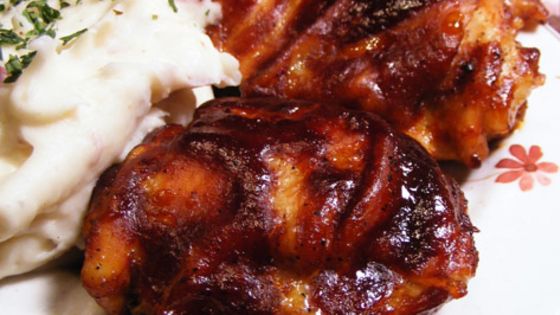 Prep Time: 15 minutesCook Time: 75 minutesTotal Time: 90 minutesYield: 24 servings